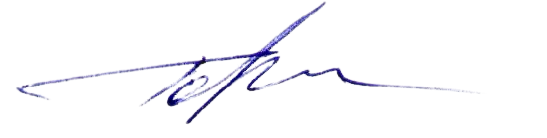 ОБЩИЕ СВЕДЕНИЯ Учебная дисциплина «Программирование на языке JAVA» изучается в пятом семестре.Форма промежуточной аттестации: Место учебной дисциплины в структуре ОПОПУчебная дисциплина «Программирование на языке JAVA» относится к части, формируемой участниками образовательных отношений.Основой для освоения дисциплины являются результаты обучения по предшествующим дисциплинам:Организация вычислительных систем (начальный курс);Организация вычислительных систем (продвинутый курс);Результаты обучения по учебной дисциплине, используются при изучении следующих дисциплин:Web-программирование;Программирование на платформе .Net;Защита информации;Компьютерная графика.Результаты освоения учебной дисциплины в дальнейшем будут использованы при прохождении производственной практики и (или) выполнении выпускной квалификационной работы.ЦЕЛИ И ПЛАНИРУЕМЫЕ РЕЗУЛЬТАТЫ ОБУЧЕНИЯ ПО ДИСЦИПЛИНЕЦелями изучения дисциплины «Программирование на языке JAVA» являются:изучение методов и средств разработки программного обеспечения;освоение математически сложных алгоритмов;формирование навыков программирования и разработки программного обеспечения;обучение методам отладки и оценки качества программного кода;формирование у обучающихся компетенции, установленной образовательной программой в соответствии с ФГОС ВО по данной дисциплине. Результатом обучения по учебной дисциплине является овладение обучающимися знаниями, умениями, навыками и опытом деятельности, характеризующими процесс формирования компетенции и обеспечивающими достижение планируемых результатов освоения учебной дисциплины.Формируемые компетенции, индикаторы достижения компетенций, соотнесённые с планируемыми результатами обучения по дисциплине:СТРУКТУРА И СОДЕРЖАНИЕ УЧЕБНОЙ ДИСЦИПЛИНЫОбщая трудоёмкость учебной дисциплины по учебному плану составляет:Структура учебной дисциплины для обучающихся по видам занятий Структура учебной дисциплины для обучающихся по разделам и темам дисциплины: Краткое содержание учебной дисциплиныОрганизация самостоятельной работы обучающихсяСамостоятельная работа студента – обязательная часть образовательного процесса, направленная на развитие готовности к профессиональному и личностному самообразованию, на проектирование дальнейшего образовательного маршрута и профессиональной карьеры.Самостоятельная работа обучающихся по дисциплине организована как совокупность аудиторных и внеаудиторных занятий и работ, обеспечивающих успешное освоение дисциплины. Аудиторная самостоятельная работа обучающихся по дисциплине выполняется на учебных занятиях под руководством преподавателя и по его заданию. Аудиторная самостоятельная работа обучающихся входит в общий объем времени, отведенного учебным планом на аудиторную работу, и регламентируется расписанием учебных занятий. Внеаудиторная самостоятельная работа обучающихся – планируемая учебная, научно-исследовательская, практическая работа обучающихся, выполняемая во внеаудиторное время по заданию и при методическом руководстве преподавателя, но без его непосредственного участия, расписанием учебных занятий не регламентируется.Внеаудиторная самостоятельная работа обучающихся включает в себя:изучение теоретического и практического материала по рекомендованным источникам;выполнение самостоятельных работ;подготовка к промежуточной аттестации в течение семестра.Самостоятельная работа обучающихся с участием преподавателя предусматривает проведение консультаций перед зачетом.Применение электронного обучения, дистанционных образовательных технологийПри реализации программы учебной дисциплины электронное обучение и дистанционные образовательные технологии не применяются.РЕЗУЛЬТАТЫ ОБУЧЕНИЯ ПО ДИСЦИПЛИНЕ, КРИТЕРИИ ОЦЕНКИ УРОВНЯ СФОРМИРОВАННОСТИ КОМПЕТЕНЦИЙ, СИСТЕМА И ШКАЛА ОЦЕНИВАНИЯСоотнесение планируемых результатов обучения с уровнями сформированности компетенции.ОЦЕНОЧНЫЕ СРЕДСТВА ДЛЯ ТЕКУЩЕГО КОНТРОЛЯ УСПЕВАЕМОСТИ И ПРОМЕЖУТОЧНОЙ АТТЕСТАЦИИ, ВКЛЮЧАЯ САМОСТОЯТЕЛЬНУЮ РАБОТУ ОБУЧАЮЩИХСЯПри проведении контроля самостоятельной работы обучающихся, текущего контроля и промежуточной аттестации по учебной дисциплине «Языки и методы программирования» проверяется уровень сформированности у обучающихся компетенций и запланированных результатов обучения по дисциплине, указанных в разделе 2 настоящей программы.Формы текущего контроля успеваемости, примеры типовых заданий:Критерии, шкалы оценивания текущего контроля успеваемости:Промежуточная аттестация:Критерии, шкалы оценивания промежуточной аттестации учебной дисциплины/модуля:Система оценивания результатов текущего контроля и промежуточной аттестации.Оценка по дисциплине выставляется обучающемуся с учётом результатов текущей и промежуточной аттестации.ОБРАЗОВАТЕЛЬНЫЕ ТЕХНОЛОГИИРеализация программы предусматривает использование в процессе обучения следующих образовательных технологий:поиск и обработка информации с использованием сети Интернет;дистанционные образовательные технологии в случае производственной необходимости;применение электронного обучения в случае производственной необходимости.ПРАКТИЧЕСКАЯ ПОДГОТОВКАПрактическая подготовка в рамках учебной дисциплины реализуется при проведении практических занятий. ОРГАНИЗАЦИЯ ОБРАЗОВАТЕЛЬНОГО ПРОЦЕССА ДЛЯ ЛИЦ С ОГРАНИЧЕННЫМИ ВОЗМОЖНОСТЯМИ ЗДОРОВЬЯПри обучении лиц с ограниченными возможностями здоровья и инвалидов используются подходы, способствующие созданию безбарьерной образовательной среды: технологии дифференциации и индивидуального обучения, применение соответствующих методик по работе с инвалидами, использование средств дистанционного общения, проведение дополнительных индивидуальных консультаций по изучаемым теоретическим вопросам и практическим занятиям, оказание помощи при подготовке к промежуточной аттестации.При необходимости рабочая программа дисциплины может быть адаптирована для обеспечения образовательного процесса лицам с ограниченными возможностями здоровья, в том числе для дистанционного обучения.Учебные и контрольно-измерительные материалы представляются в формах, доступных для изучения студентами с особыми образовательными потребностями с учетом нозологических групп инвалидов.Для подготовки к ответу на практическом занятии, студентам с ограниченными возможностями здоровья среднее время увеличивается по сравнению со средним временем подготовки обычного студента.Для студентов с инвалидностью или с ограниченными возможностями здоровья форма проведения текущей и промежуточной аттестации устанавливается с учетом индивидуальных психофизических особенностей (устно, письменно на бумаге, письменно на компьютере, в форме тестирования и т.п.). Промежуточная аттестация по дисциплине может проводиться в несколько этапов в форме рубежного контроля по завершению изучения отдельных тем дисциплины. При необходимости студенту предоставляется дополнительное время для подготовки ответа на зачете или экзамене.Для осуществления процедур текущего контроля успеваемости и промежуточной аттестации обучающихся создаются, при необходимости, фонды оценочных средств, адаптированные для лиц с ограниченными возможностями здоровья и позволяющие оценить достижение ими запланированных в основной образовательной программе результатов обучения и уровень сформированности всех компетенций, заявленных в образовательной программе.МАТЕРИАЛЬНО-ТЕХНИЧЕСКОЕ ОБЕСПЕЧЕНИЕ ДИСЦИПЛИНЫ Материально-техническое обеспечение дисциплины при обучении с использованием традиционных технологий обучения.УЧЕБНО-МЕТОДИЧЕСКОЕ И ИНФОРМАЦИОННОЕ ОБЕСПЕЧЕНИЕ УЧЕБНОЙ ДИСЦИПЛИНЫИНФОРМАЦИОННОЕ ОБЕСПЕЧЕНИЕ УЧЕБНОГО ПРОЦЕССАРесурсы электронной библиотеки, информационно-справочные системы и профессиональные базы данных:Перечень программного обеспечения ЛИСТ УЧЕТА ОБНОВЛЕНИЙ РАБОЧЕЙ ПРОГРАММЫ УЧЕБНОЙ ДИСЦИПЛИНЫВ рабочую программу учебной дисциплины внесены изменения/обновления и утверждены на заседании кафедры:Министерство науки и высшего образования Российской ФедерацииМинистерство науки и высшего образования Российской ФедерацииФедеральное государственное бюджетное образовательное учреждениеФедеральное государственное бюджетное образовательное учреждениевысшего образованиявысшего образования«Российский государственный университет им. А.Н. Косыгина«Российский государственный университет им. А.Н. Косыгина(Технологии. Дизайн. Искусство)»(Технологии. Дизайн. Искусство)»Институт Мехатроники и информационных технологийКафедра Прикладной математики и программированияРАБОЧАЯ ПРОГРАММАУЧЕБНОЙ ДИСЦИПЛИНЫРАБОЧАЯ ПРОГРАММАУЧЕБНОЙ ДИСЦИПЛИНЫРАБОЧАЯ ПРОГРАММАУЧЕБНОЙ ДИСЦИПЛИНЫПрограммирование на языке JAVAПрограммирование на языке JAVAПрограммирование на языке JAVAУровень образования бакалавриатбакалавриатНаправление подготовки01.03.02Прикладная математика и информатикаНаправленность (профиль)Системное программирование и компьютерные технологии Системное программирование и компьютерные технологии Срок освоения образовательной программы по очной форме обучения4 года4 годаФорма обученияочнаяочнаяРабочая программа учебной дисциплины «Программирование на языке JAVA» основной профессиональной образовательной программы высшего образования, рассмотрена и одобрена на заседании кафедры, протокол №10 от 29.06.2021 г.Рабочая программа учебной дисциплины «Программирование на языке JAVA» основной профессиональной образовательной программы высшего образования, рассмотрена и одобрена на заседании кафедры, протокол №10 от 29.06.2021 г.Рабочая программа учебной дисциплины «Программирование на языке JAVA» основной профессиональной образовательной программы высшего образования, рассмотрена и одобрена на заседании кафедры, протокол №10 от 29.06.2021 г.Рабочая программа учебной дисциплины «Программирование на языке JAVA» основной профессиональной образовательной программы высшего образования, рассмотрена и одобрена на заседании кафедры, протокол №10 от 29.06.2021 г.Разработчики рабочей программы учебной дисциплины:Разработчики рабочей программы учебной дисциплины:Разработчики рабочей программы учебной дисциплины:Разработчики рабочей программы учебной дисциплины:ДоцентИ.В. Синицын 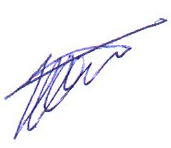 И.В. Синицын Заведующий кафедрой:Заведующий кафедрой:В.В. ГоршковПятый семестр- зачетКод и наименование компетенцииКод и наименование индикаторадостижения компетенцииПланируемые результаты обучения по дисциплинеПК-2Способен программировать и разрабатывать прикладное программное обеспечениеИД-ПК-2.1Анализ инструментальных средств и методов разработки программного обеспечения и их использование для решения профессиональных задач;Применяет современные средства и методы разработки программного обеспечения;Применяет фундаментальные знания математики при разработке алгоритмов;Использует базовые методы отладки программного кода;Реализует базовые алгоритмы при разработке программного обеспечения.Понимает и использует концепции процедурного программирования;Понимает и использует концепции объектно-ориентированного программирования;Использует стандартную библиотеку шаблонов при разработке программного обеспечения.ПК-2Способен программировать и разрабатывать прикладное программное обеспечениеИД-ПК-2.2Использование методов отладки, оценки качества, проверки работоспособности и модификации программного обеспечения;Применяет современные средства и методы разработки программного обеспечения;Применяет фундаментальные знания математики при разработке алгоритмов;Использует базовые методы отладки программного кода;Реализует базовые алгоритмы при разработке программного обеспечения.Понимает и использует концепции процедурного программирования;Понимает и использует концепции объектно-ориентированного программирования;Использует стандартную библиотеку шаблонов при разработке программного обеспечения.ПК-2Способен программировать и разрабатывать прикладное программное обеспечениеИД-ПК-2.3Применение и реализация математически сложных алгоритмов в современных программных комплексахПрименяет современные средства и методы разработки программного обеспечения;Применяет фундаментальные знания математики при разработке алгоритмов;Использует базовые методы отладки программного кода;Реализует базовые алгоритмы при разработке программного обеспечения.Понимает и использует концепции процедурного программирования;Понимает и использует концепции объектно-ориентированного программирования;Использует стандартную библиотеку шаблонов при разработке программного обеспечения.по очной форме обучения  – 3з.е.108час.Структура и объем дисциплиныСтруктура и объем дисциплиныСтруктура и объем дисциплиныСтруктура и объем дисциплиныСтруктура и объем дисциплиныСтруктура и объем дисциплиныСтруктура и объем дисциплиныСтруктура и объем дисциплиныСтруктура и объем дисциплиныСтруктура и объем дисциплиныОбъем дисциплины по семестрамформа промежуточной аттестациивсего, часКонтактная аудиторная работа, часКонтактная аудиторная работа, часКонтактная аудиторная работа, часКонтактная аудиторная работа, часСамостоятельная работа обучающегося, часСамостоятельная работа обучающегося, часСамостоятельная работа обучающегося, часОбъем дисциплины по семестрамформа промежуточной аттестациивсего, часлекции, часпрактические занятия, часлабораторные занятия, часпрактическая подготовка, часкурсовая работасамостоятельная работа обучающегося, часпромежуточная аттестация, час5 семестрзачет108181872Всего:108181872Планируемые (контролируемые) результаты освоения: код(ы) формируемой(ых) компетенции(й) и индикаторов достижения компетенцийНаименование разделов, тем;форма(ы) промежуточной аттестацииВиды учебной работыВиды учебной работыВиды учебной работыВиды учебной работыСамостоятельная работа, часВиды и формы контрольных мероприятий, обеспечивающие по совокупности текущий контроль успеваемости;формы промежуточного контроля успеваемостиПланируемые (контролируемые) результаты освоения: код(ы) формируемой(ых) компетенции(й) и индикаторов достижения компетенцийНаименование разделов, тем;форма(ы) промежуточной аттестацииКонтактная работаКонтактная работаКонтактная работаКонтактная работаСамостоятельная работа, часВиды и формы контрольных мероприятий, обеспечивающие по совокупности текущий контроль успеваемости;формы промежуточного контроля успеваемостиПланируемые (контролируемые) результаты освоения: код(ы) формируемой(ых) компетенции(й) и индикаторов достижения компетенцийНаименование разделов, тем;форма(ы) промежуточной аттестацииЛекции, часПрактические занятия, часЛабораторные работы, часПрактическая подготовка, часСамостоятельная работа, часВиды и формы контрольных мероприятий, обеспечивающие по совокупности текущий контроль успеваемости;формы промежуточного контроля успеваемостипятый семестрпятый семестрпятый семестрпятый семестрпятый семестрпятый семестрпятый семестрПК-2: ИД-ПК-2.1ИД-ПК-2.2ИД-ПК-2.3Раздел I. Введение в JAVAхххх12Текущий контроль успеваемости:собеседование (СБ).Промежуточная аттестация:зачет (Зач.).ПК-2: ИД-ПК-2.1ИД-ПК-2.2ИД-ПК-2.3Тема 1.1 Язык и платформа. Расширения языка JavaСтроки в конструкции switch. Усовершенствованный синтаксис для числовых литералов4хТекущий контроль успеваемости:собеседование (СБ).Промежуточная аттестация:зачет (Зач.).ПК-2: ИД-ПК-2.1ИД-ПК-2.2ИД-ПК-2.3Тема 1.2 Подсказки NetBeans для эффективной разработкиАвтозавершение кода. Шаблоны кода. Визуальные индикаторы NetBeans . Функция ускорения разработки HTML56хТекущий контроль успеваемости:собеседование (СБ).Промежуточная аттестация:зачет (Зач.).ПК-2: ИД-ПК-2.1ИД-ПК-2.2ИД-ПК-2.3Практическое занятие 1.11. Обработка исключений2. Использование ресурсов в блоке try (try-with-resources)3. Ромбовидный синтаксис4.Упрощенный вызов методов с переменным количеством аргументов4xТекущий контроль успеваемости:собеседование (СБ).Промежуточная аттестация:зачет (Зач.).ПК-2: ИД-ПК-2.1ИД-ПК-2.2ИД-ПК-2.3Практическое занятие 1.21. Установка и первый запуск NetBeans 2. Настройка NetBeans для разработки Java EE-приложений 3. Развертывание первого приложения4. Интегрирование NetBeans со сторонним сервером приложений5.Интегрирование NetBeans с СУРБД стороннего производителя6xТекущий контроль успеваемости:собеседование (СБ).Промежуточная аттестация:зачет (Зач.).ПК-2: ИД-ПК-2.1ИД-ПК-2.2ИД-ПК-2.3Раздел II. Основы программирования на JAVA12Текущий контроль успеваемости:собеседование (СБ).Промежуточная аттестация:зачет (Зач.).ПК-2: ИД-ПК-2.1ИД-ПК-2.2ИД-ПК-2.3Тема 2.1Типы данных и переменные2. Операции языка Java3. Массивы4. Условные конструкции5. Циклы6. Методы6xТекущий контроль успеваемости:собеседование (СБ).Промежуточная аттестация:зачет (Зач.).ПК-2: ИД-ПК-2.1ИД-ПК-2.2ИД-ПК-2.3Тема 2.2Классы. Объектно-ориентированное программирование1. Классы и объекты2. Пакеты3. Модификаторы доступа и инкапсуляция4. Статические члены и модификатор static5. Объекты как параметры методов6. Абстрактные классы7. Внутренние классы8. Интерфейсы9. Перечисления enum4xТекущий контроль успеваемости:собеседование (СБ).Промежуточная аттестация:зачет (Зач.).ПК-2: ИД-ПК-2.1ИД-ПК-2.2ИД-ПК-2.3Тема 2.3Коллекции1. Класс ArrayList и2. Класс LinkedList3. Класс HashSet4. Класс TreeSet5. Класс ArrayDeque6. Класс HashMap7. Класс TreeMap4xТекущий контроль успеваемости:собеседование (СБ).Промежуточная аттестация:зачет (Зач.).ПК-2: ИД-ПК-2.1ИД-ПК-2.2ИД-ПК-2.3Текущий контроль успеваемости:собеседование (СБ).Промежуточная аттестация:зачет (Зач.).ПК-2: ИД-ПК-2.1ИД-ПК-2.2ИД-ПК-2.3Практическое занятие № 2.11.Преобразования базовых типов данных2. Управление выполнением программы3. Обработка исключений4. Программировние графических пользовательских интерфейсов5. Консольный ввод/вывод в Java6xТекущий контроль успеваемости:собеседование (СБ).Промежуточная аттестация:зачет (Зач.).ПК-2: ИД-ПК-2.1ИД-ПК-2.2ИД-ПК-2.3Практическое занятие № 2.21. Изучение полиморфизма2. Приведение типов3. Анонимные и вложенные классы4. Работа с модификатором static5. Наследование, полиморфизм и ключевое слово super6. Интерфейсы в механизме обратного вызова7. Иерархия наследования и преобразование типов8. Класс Object и его методы9. Обобщенные типы и методы4xТекущий контроль успеваемости:собеседование (СБ).Промежуточная аттестация:зачет (Зач.).ПК-2: ИД-ПК-2.1ИД-ПК-2.2ИД-ПК-2.3Практическое занятие № 2.31. Интерфейс List2. Интерфейсы  3. Comparable и Comporator4. Очереди5. Отображения6. Итераторы7. Сортировка4xТекущий контроль успеваемости:собеседование (СБ).Промежуточная аттестация:зачет (Зач.).ПК-2: ИД-ПК-2.1ИД-ПК-2.2ИД-ПК-2.3Раздел III. Продвинутые технологии на Javaxxxx12Текущий контроль успеваемости:собеседование (СБ).Промежуточная аттестация:зачет (Зач.).ПК-2: ИД-ПК-2.1ИД-ПК-2.2ИД-ПК-2.3Тема 3.1Многопоточное программирование1. Класс Thread2.Взаимодействие потоков. 3. Методы wait и notify4. Семафоры5. Классы Exchanger и Phaser6хТекущий контроль успеваемости:собеседование (СБ).Промежуточная аттестация:зачет (Зач.).ПК-2: ИД-ПК-2.1ИД-ПК-2.2ИД-ПК-2.3Тема 3.2Графика на JAVAГрафический контекст компонентов Graphics6хТекущий контроль успеваемости:собеседование (СБ).Промежуточная аттестация:зачет (Зач.).ПК-2: ИД-ПК-2.1ИД-ПК-2.2ИД-ПК-2.3Практическое занятие 3.11. Создание и завершение потоков2. Синхронизация потоков. Оператор synchronized3. Задача "Producer-Consumer"4. Блокировки. Условия в блокировках5.Обмен между потоками6xТекущий контроль успеваемости:собеседование (СБ).Промежуточная аттестация:зачет (Зач.).ПК-2: ИД-ПК-2.1ИД-ПК-2.2ИД-ПК-2.3Практическое занятие 3.21.Начертить прямую линию2. Задание цвета3. Задание цвета фона4. Задание прямоугольника5.Залить прямоугольник цветом6. Задание прямоугольника с закругленными углами7. Сформировать овал8. Сформировать окружность9. Нарисовать дугу10. Нарисовать многоугольник10. Создать объект точка11. Определение принадлежности точки многоугольнику12. Вывод  строки13. Задание шрифта14. Задание цвета текста15. Формирование графика16. Java 2D.6xТекущий контроль успеваемости:собеседование (СБ).Промежуточная аттестация:зачет (Зач.).ЗачетххххxЗачет ИТОГО за пятый семестр363636№ ппНаименование раздела и темы дисциплиныСодержание раздела (темы)Раздел IРаздел I. Введение в JAVAРаздел I. Введение в JAVAТема 1.11. Язык и платформа 2. Расширения языка Java 3. Строки в конструкции switch 4.Усовершенствованный синтаксис для числовых литералов1. Обработка исключений2. Использование ресурсов в блоке try (try-with-resources)3. Ромбовидный синтаксис4.Упрощенный вызов методов с переменным количеством аргументов. Тема 1.21. Подсказки NetBeans для эффективной разработки2. Автозавершение кода  3. Шаблоны кода 4. Визуальные индикаторы NetBeans  5. Функция ускорения разработки HTML51. Установка и первый запуск NetBeans 2. Настройка NetBeans для разработки Java EE-приложений 3. Развертывание первого приложения4. Интегрирование NetBeans со сторонним сервером приложений5.Интегрирование NetBeans с СУРБД стороннего производителя Раздел IIРаздел II. Основы программирования на JAVAРаздел II. Основы программирования на JAVAТема 2.11. Типы данных и переменные2. Операции языка Java3. Массивы4. Условные конструкции5. Циклы6. Методы1.Преобразования базовых типов данных2. Управление выполнением программы3. Обработка исключений4. Программировние графических пользовательских интерфейсов5. Консольный ввод/вывод в Java6. Рекурсивные функцииКлассы. Объектно-ориентированное программирование1. Классы и объекты2. Пакеты3. Модификаторы доступа и инкапсуляция4. Статические члены и модификатор static5. Объекты как параметры методов6. Абстрактные классы7. Внутренние классы8. Интерфейсы9. Перечисления enum1. Изучение полиморфизма2. Приведение типов3. Анонимные и вложенные классы4. Работа с модификатором static5. Наследование, полиморфизм и ключевое слово super6. Интерфейсы в механизме обратного вызова7. Иерархия наследования и преобразование типов8. Класс Object и его методы9. Обобщенные типы и методыТема 2.3Коллекции1. Класс ArrayList и2. Класс LinkedList3. Класс HashSet4. Класс TreeSet5. Класс ArrayDeque6. Класс HashMap7. Класс TreeMap1. Интерфейс List2. Интерфейсы  3. Comparable и Comporator4. Очереди5. Отображения6. Итераторы7. СортировкаРаздел IIIРаздел III. Продвинутые технологии на JavaРаздел III. Продвинутые технологии на JavaТема 3.1Многопоточное программирование1. Класс Thread2.Взаимодействие потоков. 3. Методы wait и notify4. Семафоры5. Классы Exchanger и Phaser1. Создание и завершение потоков2. Синхронизация потоков. Оператор synchronized3. Задача "Producer-Consumer"4. Блокировки. Условия в блокировках5.Обмен между потокамиТема 3.2Графика на JAVAГрафический контекст компонентов Graphics1.Начертить прямую линию2. Задание цвета3. Задание цвета фона4. Задание прямоугольника5.Залить прямоугольник цветом6. Задание прямоугольника с закругленными углами7. Сформировать овал8. Сформировать окружность9. Нарисовать дугу10. Нарисовать многоугольник10. Создать объект точка11. Определение принадлежности точки многоугольнику12. Вывод  строки13. Задание шрифта14. Задание цвета текста15. Формирование графика16. Java 2DУровни сформированности компетенцииИтоговое количество балловв 100-балльной системепо результатам текущей и промежуточной аттестацииОценка в пятибалльной системепо результатам текущей и промежуточной аттестацииПоказатели уровня сформированности профессиональнойкомпетенцииУровни сформированности компетенцииИтоговое количество балловв 100-балльной системепо результатам текущей и промежуточной аттестацииОценка в пятибалльной системепо результатам текущей и промежуточной аттестацииПК-2ИД-ПК-2.1ИД-ПК-2.2ИД-ПК-2.3высокийотличноОбучающийся:исчерпывающе и логически стройно излагает учебный материал, умеет связывать теорию с практикой, справляется с решением задач профессиональной направленности высокого уровня сложности, правильно обосновывает принятые решения; в полной мере применяет изученные методы и средства разработки программного обеспечения при решении поставленных задач; показывает высокий уровень понимания математически сложных алгоритмов и способен применять их в решении поставленных задач;свободно ориентируется в программном коде, оценивает на высоком уровне качество кода, осуществляет его отладку и при возникновении необходимости, модифицирует программный код; демонстрирует высокий уровень программирования и разработки программного обеспечения;свободно ориентируется в учебной и профессиональной литературе;дает развернутые, исчерпывающие, профессионально грамотные ответы на вопросы, в том числе, дополнительные.повышенныйхорошоОбучающийся:достаточно подробно, грамотно и по существу излагает изученный материал, приводит и раскрывает в тезисной форме основные понятия;использует базовые методы и средства разработки программного обеспечения при решении поставленных задач; показывает базовый уровень понимания математически сложных алгоритмов и способен применять их в решении поставленных задач;ориентируется в программном коде, оценивает уровень качество кода невысокой сложности, осуществляет его отладку с небольшими пробелами; демонстрирует достаточно хороший уровень программирования и разработки программного обеспечения;достаточно хорошо ориентируется в учебной и профессиональной литературе;дает ответы на поставленные вопросы, отражающие знания теоретического материала, при этом, не допуская существенных неточностей. базовыйудовлетворительноОбучающийся:демонстрирует теоретические знания основного учебного материала дисциплины в объеме, необходимом для дальнейшего освоения образовательной программы;с неточностями применяет изученные методы и средства разработки программного обеспечения при решении поставленных задач;демонстрирует достаточный уровень написания программного кода;демонстрирует фрагментарные знания основной учебной литературы по дисциплине;дает ответы, отражающие знания на базовом уровне теоретического и практического материала в объеме, необходимом для дальнейшей учебы и предстоящей работы по профилю обучения.низкийнеудовлетворительноОбучающийся:демонстрирует фрагментарные знания теоретического и практического материала, допускает грубые ошибки при его изложении на занятиях и в ходе промежуточной аттестации;испытывает серьёзные затруднения в применении теоретических положений при решении практических задач профессиональной направленности стандартного уровня сложности, не владеет необходимыми для этого навыками и приёмами;не способен применять изученные методы и средства разработки программного обеспечения при решении поставленных задач;не способен программировать и разрабатывать программное обеспечение на достаточном уровне;дает ответы, отражающие отсутствие знаний на базовом уровне теоретического и практического материала в объеме, необходимом для дальнейшей учебы.№ ппФормы текущего контроляПримеры типовых заданийРаздел I, II,IIIСамостоятельные проверочные работы (решение задач /выполнение заданий по программированию) 1)  Написать программу, которая по номеру дня недели печатает его название.  2)  Каждая квартира принадлежит категории А, если никто не прописан и  нет  счетчика на воду; категории В, если счетчика нет, но кто-то прописан, и С, если  есть счетчик. Плата за воду рассчитывается по формулам: для категории А — 3 р.  за квадратный метр площади, для В — 100 р. за человека и для С - 50 р. за кубометр. 	Написать 	программу, 	вводящую 	категорию 	квартиры 	и дополнительные данные, и рассчитывающую плату за воду3)Написать 	программу, 	вводящую 	с 	клавиатуры 	целые 	числа 	и  вычисляющую их произведение до тех пор, пока не будет введено число 1.  В этом случае программа должна напечатать результат и завершиться.  4)  Написать программу, вводящую с клавиатуры вещественные числа до тех  пор, пока не будет введено отрицательное число. В этом случае программа должна 	напечатать 	число 	введенных 	чисел 	(включая 	последнее отрицательное) 	и 	завершиться. 	Подсказка: 	нужно 	завести 	целую переменную с начальным значением 1 и в цикле каждый раз увеличивать ее на 1.  5)  Написать 	программу, 	вводящую 	с 	клавиатуры 	целые 	числа 	и  вычисляющую их сумму до тех пор, пока эта сумма не станет больше 1000.  В этом  случае  программа  должна  напечатать  вычисленную  сумму  и  завершиться.  6)  Написать программу, которая печатает  таблицу  функции  тангенс  для  значений параметра от -0.5 до 0.5 с шагом 0.2.  7)  Написать программу, которая вводит с клавиатуры 10  целых  чисел  и  печатает их сумму.  8)  Написать программу, которая вводит с клавиатуры 10  целых  чисел  и  печатает минимальное из них.   9)  Написать программу, которая вводит с клавиатуры целое число n, затем n  вещественных   чисел   и   вычисляет   количество   отрицательных   среди  введенных чисел.  10).Создайте  приложение,  в  котором  имеются  три  класса:  fclass1,  fclass2,  fclass3.  В  классе  fclass1  содержится  метод  main().  Класс  fclass3 наследуется от fclass1, а fclass2 − от fclass3.  11) Создайте  приложение,  в  котором  имеются  два  класса:  fclass1,  fclass2. В классе fclass1 содержится метод main().  Создайте методы в  fclass2 для доступа к закрытым переменным класса fclass1.  12) Написать 	иерархию 	классов, 	описывающих 	имущество  налогоплательщиков.  Она  должна  состоять  из  абстрактного  базового  класса  Property и производных от него классов Appartment, Car и CountryHouse.  Базовый  класс  должен  иметь  поле  worth  (стоимость),  конструктор  с  одним  параметром, заполняющий это поле, и чисто виртуальный метод расчета налога,  переопределенный  в  каждом  из  производных  классов.  Налог  на  квартиру  вычисляется как 1/1000 ее стоимости, на машину − 1/200, на дачу − 1/500. Также,  каждый  производный  класс  должен  иметь  конструктор  с  одним  параметром,  передающий свой параметр конструктору базового класса. В методе main завести  массив из 7 указателей на Property и заполнить его объектами производных  классов  (первые  3  −  Appartment,  следующие  2  −  Саr  и  последние  2  −  CountryHouse). Вывести на экран величину налога для всех 7 объектов. 13)  Напишите  программу,  создающую  две  метки  в  окне.  Как  они  будут  располагаться  относительно  окна  и  друготносительно  друга?  А  если  менять  размер окна?  14). Написать программу, при запуске которой в главном окне появляется  кнопка, на которой написано 10, и при каждом нажатии это число уменьшается  на 1, до тех пор, пока оно не станет равно 1. В этом случае при нажатии на  кнопку программа завершается.  15) Написать программу, при запуске которой в главном окне появляется  две  кнопки,  каждая  из  которых  включает/отключает  другую  (для  включения  кнопки   нужно 	вызвать   метод   setEnabled(true),   для   отключения 	-  setEnabled(false)).  16). Создайте форму размером 500х500 и нарисуйте на ней какую-нибудь  картинку.  17). Сумматор. Создайте приложение, которое представляет собой форму  200х150. На форме разместите три текстовых поля и одну кнопку с надписью  «Расчет». При нажатии на кнопку значения, введенные в первые два текстовых  поля, складываются и результат записывается в третье поле.   Самостоятельные проверочные работы (решение задач /выполнение заданий по программированию) 1)  Написать программу, которая по номеру дня недели печатает его название.  2)  Каждая квартира принадлежит категории А, если никто не прописан и  нет  счетчика на воду; категории В, если счетчика нет, но кто-то прописан, и С, если  есть счетчик. Плата за воду рассчитывается по формулам: для категории А — 3 р.  за квадратный метр площади, для В — 100 р. за человека и для С - 50 р. за кубометр. 	Написать 	программу, 	вводящую 	категорию 	квартиры 	и дополнительные данные, и рассчитывающую плату за воду3)Написать 	программу, 	вводящую 	с 	клавиатуры 	целые 	числа 	и  вычисляющую их произведение до тех пор, пока не будет введено число 1.  В этом случае программа должна напечатать результат и завершиться.  4)  Написать программу, вводящую с клавиатуры вещественные числа до тех  пор, пока не будет введено отрицательное число. В этом случае программа должна 	напечатать 	число 	введенных 	чисел 	(включая 	последнее отрицательное) 	и 	завершиться. 	Подсказка: 	нужно 	завести 	целую переменную с начальным значением 1 и в цикле каждый раз увеличивать ее на 1.  5)  Написать 	программу, 	вводящую 	с 	клавиатуры 	целые 	числа 	и  вычисляющую их сумму до тех пор, пока эта сумма не станет больше 1000.  В этом  случае  программа  должна  напечатать  вычисленную  сумму  и  завершиться.  6)  Написать программу, которая печатает  таблицу  функции  тангенс  для  значений параметра от -0.5 до 0.5 с шагом 0.2.  7)  Написать программу, которая вводит с клавиатуры 10  целых  чисел  и  печатает их сумму.  8)  Написать программу, которая вводит с клавиатуры 10  целых  чисел  и  печатает минимальное из них.   9)  Написать программу, которая вводит с клавиатуры целое число n, затем n  вещественных   чисел   и   вычисляет   количество   отрицательных   среди  введенных чисел.  10).Создайте  приложение,  в  котором  имеются  три  класса:  fclass1,  fclass2,  fclass3.  В  классе  fclass1  содержится  метод  main().  Класс  fclass3 наследуется от fclass1, а fclass2 − от fclass3.  11) Создайте  приложение,  в  котором  имеются  два  класса:  fclass1,  fclass2. В классе fclass1 содержится метод main().  Создайте методы в  fclass2 для доступа к закрытым переменным класса fclass1.  12) Написать 	иерархию 	классов, 	описывающих 	имущество  налогоплательщиков.  Она  должна  состоять  из  абстрактного  базового  класса  Property и производных от него классов Appartment, Car и CountryHouse.  Базовый  класс  должен  иметь  поле  worth  (стоимость),  конструктор  с  одним  параметром, заполняющий это поле, и чисто виртуальный метод расчета налога,  переопределенный  в  каждом  из  производных  классов.  Налог  на  квартиру  вычисляется как 1/1000 ее стоимости, на машину − 1/200, на дачу − 1/500. Также,  каждый  производный  класс  должен  иметь  конструктор  с  одним  параметром,  передающий свой параметр конструктору базового класса. В методе main завести  массив из 7 указателей на Property и заполнить его объектами производных  классов  (первые  3  −  Appartment,  следующие  2  −  Саr  и  последние  2  −  CountryHouse). Вывести на экран величину налога для всех 7 объектов. 13)  Напишите  программу,  создающую  две  метки  в  окне.  Как  они  будут  располагаться  относительно  окна  и  друготносительно  друга?  А  если  менять  размер окна?  14). Написать программу, при запуске которой в главном окне появляется  кнопка, на которой написано 10, и при каждом нажатии это число уменьшается  на 1, до тех пор, пока оно не станет равно 1. В этом случае при нажатии на  кнопку программа завершается.  15) Написать программу, при запуске которой в главном окне появляется  две  кнопки,  каждая  из  которых  включает/отключает  другую  (для  включения  кнопки   нужно 	вызвать   метод   setEnabled(true),   для   отключения 	-  setEnabled(false)).  16). Создайте форму размером 500х500 и нарисуйте на ней какую-нибудь  картинку.  17). Сумматор. Создайте приложение, которое представляет собой форму  200х150. На форме разместите три текстовых поля и одну кнопку с надписью  «Расчет». При нажатии на кнопку значения, введенные в первые два текстовых  поля, складываются и результат записывается в третье поле.   Наименование оценочного средства (контрольно-оценочного мероприятия)Критерии оцениванияШкалы оцениванияШкалы оцениванияНаименование оценочного средства (контрольно-оценочного мероприятия)Критерии оцениванияЗачет/НезачетПятибалльная системаСамостоятельные проверочные работы (решение задач /выполнение заданий по программированию)Обучающийся демонстрирует грамотное решение всех задач по программированию (программы работают и не выдают ошибок), использование правильных методов решения при незначительных погрешностях, не влияющих на работоспособность написанного кода. зачет5Самостоятельные проверочные работы (решение задач /выполнение заданий по программированию)Продемонстрировано использование правильных методов написания программ при наличии 1-2 существенных ошибок.зачет4Самостоятельные проверочные работы (решение задач /выполнение заданий по программированию)Обучающийся использует верные методы решения при написании программ, но выполненные верно задания в большинстве случаев отсутствуют.зачет3Самостоятельные проверочные работы (решение задач /выполнение заданий по программированию)Обучающийся использует неверные методы решения при написании программ, большинство задач выполнены некорректно.незачет2Форма промежуточной аттестацииТиповые контрольные задания и иные материалыдля проведения промежуточной аттестации:Зачет (пятый семестр): Перечень вопросов к зачету по дисциплине “Программирование на языке JAVA”1.	Программирование на JAVA. Основные достоинства и недостатки языка2.	Основные особенности языка JAVA3.	Алгоритм работы системы программирования на JAVA4.	Жизненным цикл программы на JAVA5.	Понятие среды выполнения Java. Версии языка программирования JAVA. 6.	Спецификация языка программирования JAVA, стандартные библиотеки. 7.	Типы Java-приложений8.	Методы объектно−ориентированного программирования применяемого JAVA9.	 Java переменные10.	Правила именования переменных в java11.	Типы данных в java12.	Простейшая программа на Java13.	Лексические основы14.	Комментарии15.	Лексемы16.	Идентификаторы17.	Ключевые слова18.	Литералы (константы)19.	Java класс Math20.	Псевдослучайные числа21.	Ввод информации с клавиатуры22.	Условные операторы23.	Оператор выбора24.	Цикл типа «n раз» ( For )25.	Цикл типа «пока». (While)26.	Массивы в Java27.	Класс java.util.Arrays28.	Сортировка массива29.	Копирование массивов30.	Вывод одномерных массивов с помощью метода toString()31.	Вывод многомерных массивов с помощью метода deepToString()32.	Заполнение массива33.	Сравнение массивов34.	Перебор значений массива35.	Сложить два массива36.	Взять часть массива37.	Работа со строками (классы String и StringBuffer)38.	Создание и инициализация объекта класса StringBuffer39.	Сравнение строк40.	Поиск в строках41.	Извлечение символов и подстрок из строки42.	Модификация строк43.	Кодировка44.	Анализ программы. Пробелы45.	Анализ программы. Комментарии46.	Анализ программы. Лексемы47.	Анализ программы. Идентификаторы48.	Анализ программы. Ключевые слова. Разделители.49.	Операторы 50.	Операторы присваивания и сравнения51.	Арифметические операции52.	Логические операторы53.	Oбъектно-ориентированное программирование на JAVE54.	Графический контекст компонентов55.	Начертить прямую линию56.	Задать цвет57.	Задать rgb цвета58.	Задать цвет фона59.	Залить прямоугольник цветом. Нарисовать прямоугольник с закругленными углами60.	Нарисовать овал. Нарисовать окружность61.	Нарисовать дугу62.	Нарисовать многоугольник63.	Создать объект точки64.	Вывести строку. Задать шрифт65.	Задать цвет текста. Начертить график функции.66.	Подключение базы данных MySQL с помощью JDBC67.	Напишем программу на Java, которая использует базу данных68.	Многопоточность на JAVA. Процессы69.	Многопоточность на JAVA. Потоки70.	Запуск потоков71.	Завершение процесса и демоны72.	Завершение потоков73.	Interruption74.	Метод Thread.sleep(). Метод yield().Метод join().75.	Приоритеты потоков76.	Некоторые полезные методы класса Thread.Форма промежуточной аттестацииКритерии оцениванияШкалы оцениванияШкалы оцениванияНаименование оценочного средстваКритерии оцениванияЗачет/незачетПятибалльная системаЗачетОбучающийся:демонстрирует знания, отличающиеся глубиной и содержательностью, дает полный исчерпывающий ответ, как на основные вопросы билета, так и на дополнительные;свободно выполняет практические задания повышенной сложности, предусмотренные дисциплиной. Написанный программный код по выполнению практического задания не содержит ошибок и работает корректно.зачет5ЗачетОбучающийся:показывает достаточное знание учебного материала, но допускает несущественные фактические ошибки, которые способен исправить самостоятельно, благодаря наводящему вопросу;успешно выполняет предусмотренные в дисциплине практические задания средней сложности, написанный программный код по выполнению практического задания работает корректно, допущены лишь несущественные ошибки, которые исправимы в процессе обсуждения выполненного задания. зачет4ЗачетОбучающийся:показывает знания фрагментарного характера, которые отличаются поверхностностью и малой содержательностью, допускает фактические грубые ошибки;справляется с выполнением практических заданий, предусмотренных дисциплиной, знаком с основной литературой, рекомендованной программой, допускает погрешности и ошибки при теоретических ответах и в ходе практической работы при написании программ.зачет3ЗачетОбучающийся:демонстрирует существенные пробелы в знаниях основного учебного материала, допускает принципиальные ошибки в выполнении предусмотренных программой практических заданий. на большую часть дополнительных вопросов по содержанию экзамена затрудняется дать ответ или не дает верных ответов.незачет2Форма контроляЗачет/Незачет Пятибалльная системапятый семестрпятый семестрпятый семестрТекущий контроль: xxСамостоятельные проверочные работы (решение задач/выполнение заданий по программированию) по разделу I,II,IIIЗачет/Незачет2 – 5Промежуточная аттестация (зачет)Зачет/НезачетотличнохорошоудовлетворительнонеудовлетворительноИтого за семестр (дисциплину)зачетЗачет/НезачетотличнохорошоудовлетворительнонеудовлетворительноНаименование учебных аудиторий, лабораторий, мастерских, библиотек, спортзалов, помещений для хранения и профилактического обслуживания учебного оборудования и т.п.Оснащенность учебных аудиторий, лабораторий, мастерских, библиотек, спортивных залов, помещений для хранения и профилактического обслуживания учебного оборудования и т.п.119071, г. Москва, Малый Калужский переулок, дом 1, строение 2119071, г. Москва, Малый Калужский переулок, дом 1, строение 2аудитории для проведения занятий лекционного типакомплект учебной мебели, технические средства обучения, служащие для представления учебной информации большой аудитории: ноутбук;проектор;проекционный экран.аудитории для проведения практических занятий, групповых и индивидуальных консультаций, текущего контроля и промежуточной аттестациикомплект учебной мебели, технические средства обучения, служащие для представления учебной информации большой аудитории: ноутбук;проектор;проекционный экран;персональные компьютеры для обучающихся.Помещения для самостоятельной работы обучающихсяОснащенность помещений для самостоятельной работы обучающихсячитальный зал библиотекикомпьютерная техника;подключение к сети Интернет.№ п/пАвтор(ы)Наименование изданияВид издания (учебник, УП, МП и др.)ИздательствоГодизданияАдрес сайта ЭБСили электронного ресурса Количество экземпляров в библиотеке Университета10.1 Основная литература, в том числе электронные издания10.1 Основная литература, в том числе электронные издания10.1 Основная литература, в том числе электронные издания10.1 Основная литература, в том числе электронные издания10.1 Основная литература, в том числе электронные издания10.1 Основная литература, в том числе электронные издания10.1 Основная литература, в том числе электронные издания10.1 Основная литература, в том числе электронные издания1Гуськова, О.И.Объектно ориентированное программирование в JavaУчебное пособиеМ. : МПГУ2019http://znanium.com/catalog.php?bookinfo=1020593 2Соколова В.В.Разработка мобильных приложенийУчебное пособиеТомск: Изд-во Томского политех. университета2020http://znanium.com/catalog.php?bookinfo=701720 3Кузьмина Т.М.Объектно-ориентированное программирование. Конспект лекцийУчебное пособиеМ.:МГУДТ2015http://znanium.com/catalog.php?bookinfo=7918004Кувшинов Д. Р. Основы программированияУчебное пособиеМ.: Юрайт 2021https://urait.ru/bcode/473570-10.2 Дополнительная литература, в том числе электронные издания 10.2 Дополнительная литература, в том числе электронные издания 10.2 Дополнительная литература, в том числе электронные издания 10.2 Дополнительная литература, в том числе электронные издания 10.2 Дополнительная литература, в том числе электронные издания 10.2 Дополнительная литература, в том числе электронные издания 10.2 Дополнительная литература, в том числе электронные издания 10.2 Дополнительная литература, в том числе электронные издания 1Зыков С. В.Программирование. Объектно-ориентированный подходУчебник и практикумМ.: Юрайт 2021https://urait.ru/bcode/470281-2Гниденко И. Г., Павлов Ф. Ф., Федоров Д. Ю.Технологии и методы программированияУчебное пособиеМ.: Юрайт2021https://urait.ru/bcode/469759-3Кувшинов Д. Р. Основы программированияУчебное пособиеМ.: Юрайт 2021https://urait.ru/bcode/473570-№ ппЭлектронные учебные издания, электронные образовательные ресурсыЭБС «Лань» http://www.e.lanbook.com/«Znanium.com» научно-издательского центра «Инфра-М»http://znanium.com/ Электронные издания «РГУ им. А.Н. Косыгина» на платформе ЭБС «Znanium.com» http://znanium.com/Образовательная платформа «Юрайт» https://urait.ru/ Электронные ресурсы «Polpred.com Обзор СМИ» https://www.polpred.com/ Электронные ресурсы «Национальной электронной библиотеки» («НЭБ») https://rusneb.ru/ Профессиональные базы данных, информационные справочные системыИнформационно-аналитическая система SCIENCE INDEX (включенная в научный информационный ресурс eLIBRARY.RU) https://www.elibrary.ru/ База данных Springer eBooks Collections издательства Springer Nature. Платформа Springer Link: https://rd.springer.com/ Электронный ресурс Freedom Collection издательства Elsevier https://sciencedirect.com/ База данных научного цитирования Scopus издательства Elsevier https://www.scopus.com/ База данных ORBIT IPBI (Platinum Edition) компании Questel SAS https://www.orbit.com/ База данных Web of Science компании Clarivate Analytics https://www.webofscience.com/wos/woscc/basic-search База данных CSD-Enterprise компании The Cambridge Crystallographic Data Center https://www.ccdc.cam.ac.uk/ Научная электронная библиотека «elibrary.ru» https://www.elibrary.ru/ База данных издательства SpringerNature https://link.springer.com/ 	 https://www.springerprotocols.com/ https://materials.springer.com/ https://link.springer.com/search?facet-content-type=%ReferenceWork%22 http://zbmath.org/ http://npg.com/ №п/пПрограммное обеспечениеРеквизиты подтверждающего документа/ Свободно распространяемоеWindows 10 Pro, MS Office 2019 контракт № 18-ЭА-44-19 от 20.05.2019Microsoft Visual StudioЮ  контракт № 18-ЭА-44-19 от 20.05.2019PHP, MYSQL, WEB APACHE№ ппгод обновления РПДхарактер изменений/обновлений с указанием разделаномер протокола и дата заседания кафедры